Publicado en  el 10/02/2014 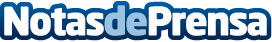 Bankia y la Fundación Adecco apoyarán proyectos locales de entidades sin ánimo de lucro en favor de los discapacitadosBankia y la Fundación Adecco han puesto en marcha un proyecto que nace con la misión de construir un programa sostenible de apoyo a la comunidad y, en concreto, a las personas con discapacidad.Datos de contacto:BankiaNota de prensa publicada en: https://www.notasdeprensa.es/bankia-y-la-fundacion-adecco-apoyaran_1 Categorias: Solidaridad y cooperación http://www.notasdeprensa.es